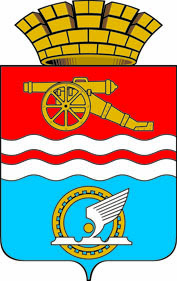 СВЕРДЛОВСКАЯ ОБЛАСТЬАДМИНИСТРАЦИЯ КАМЕНСК-УРАЛЬСКОГО ГОРОДСКОГО ОКРУГАПОСТАНОВЛЕНИЕот 13.11.2020  № 856 Об утверждении Правил определения нормативных затрат на обеспечение функций органов местного самоуправления Каменск-Уральского городского округа, отраслевых, функциональных органов Администрации Каменск-Уральского городского округа, их территориальных органов и подведомственных им казенных учреждений	Во исполнение пункта 2 части 4 статьи 19 Федерального закона от 5 апреля 2013 года № 44-ФЗ «О контрактной системе в сфере закупок товаров, работ, услуг для обеспечения государственных и муниципальных нужд», в соответствии с постановлением Правительства Российской Федерации от 13.10.2014 № 1047 «Об общих правилах определения нормативных затрат на обеспечение функций государственных органов, органов управления государственными внебюджетными фондами и муниципальных органов, определенных в соответствии с Бюджетным кодексом Российской Федерации наиболее значимых учреждений науки, образования, культуры и здравоохранения, включая соответственно территориальные органы и подведомственные казенные учреждения, а также государственной корпорации по атомной энергии «Росатом», государственной корпорации по космической деятельности «Роскосмос» и подведомственных им организаций», постановлением Администрации города Каменска - Уральского от 30.12.2015 № 1926 (в редакции постановлений Администрации города Каменска-Уральского от 16.05.2016 № 680, от 28.12.2016 № 1682, от 06.07.2017 № 567, от 28.06.2019 № 534, от 29.08.2019 № 713, в редакции постановления Администрации Каменск-Уральского городского округа от 07.10.2020 № 744) «Об утверждении Требований к порядку разработки, принятия, содержанию и обеспечению исполнения правовых актов о нормировании в сфере закупок для обеспечения муниципальных нужд» Администрация Каменск-Уральского городского округаПОСТАНОВЛЯЕТ:1. Утвердить Правила определения нормативных затрат на обеспечение функций органов местного самоуправления Каменск-Уральского городского округа, отраслевых, функциональных органов Администрации Каменск-Уральского городского округа, их территориальных органов и подведомственных им казенных учреждений (прилагаются).2. Признать утратившими силу:1) постановление Администрации города Каменска-Уральского от 31.03.2016 № 422 «Об утверждении Правил определения нормативных затрат на обеспечение функций органов местного самоуправления муниципального образования город Каменск-Уральский, отраслевых, функциональных, территориальных органов Администрации города Каменска-Уральского и подведомственных им казенных учреждений»; 	2) постановление Администрации города Каменска-Уральского от 08.06.2016 № 834 «О внесении изменений в Правила определения нормативных затрат на обеспечение функций органов местного самоуправления муниципального образования город Каменск-Уральский, отраслевых, функциональных, территориальных органов Администрации города Каменска-Уральского и подведомственных им казенных учреждений»;	3) пункт 2 постановления Администрации города Каменска-Уральского от 28.12.2016 № 1682 «О внесении изменений в муниципальные нормативные правовые акты по вопросам нормирования в сфере закупок»;	4) постановление Администрации города Каменска-Уральского от 27.06.2018 № 565 «О внесении изменений в Правила определения нормативных затрат на обеспечение функций органов местного самоуправления муниципального образования город Каменск-Уральский, отраслевых, функциональных, территориальных органов Администрации города Каменска-Уральского и подведомственных им казенных учреждений»;	5) постановление Администрации города Каменска-Уральского от 29.10.2019 № 893 «О внесении изменений в Правила определения нормативных затрат на обеспечение функций органов местного самоуправления муниципального образования город Каменск-Уральский, отраслевых, функциональных, территориальных органов Администрации города Каменска-Уральского и подведомственных им казенных учреждений».3. Опубликовать настоящее постановление в газете «Каменский рабочий» и разместить на официальном сайте муниципального образования.   4. Контроль за выполнение настоящего постановления возложить на заместителя главы Администрации городского округа Жукову С.И.Глава 
Каменск-Уральского городского округа				            А.В. ШмыковУтверждены постановлением АдминистрацииКаменск-Уральскогогородского округа от 13.11.2020 № 856Правилаопределения нормативных затрат на обеспечение функций органов местного самоуправления Каменск-Уральского городского округа, отраслевых, функциональных органов Администрации Каменск-Уральского городского округа, их территориальных органов и подведомственных им казенных учреждений	1. Настоящие Правила (далее - Правила) применяются при определении нормативных затрат на обеспечение функций органов местного самоуправления Каменск-Уральского городского округа, отраслевых, функциональных органов Администрации Каменск-Уральского городского округа (далее - муниципальные органы), территориальных органов Администрации Каменск-Уральского городского округа (далее - территориальные органы) и подведомственных муниципальным органам казенных учреждений, за исключением казенных учреждений, которым в установленном порядке формируется муниципальное задание на оказание муниципальных услуг, выполнение работ, в целях обоснования объектов закупок, включаемых в план-график закупок в соответствии  со статьями  18  и  19 Федерального  закона от 5 апреля 2013 года № 44-ФЗ «О контрактной системе в сфере закупок товаров, работ, услуг для обеспечения государственных и муниципальных нужд». 	 2. Муниципальные органы утверждают нормативные затраты на обеспечение своих функций, функций территориальных органов и подведомственных муниципальным органам казенных учреждений, за исключением казенных учреждений, которым в установленном порядке формируется муниципальное задание на оказание муниципальных услуг, выполнение работ, и вносят изменения в них в соответствии с постановлением Администрации города Каменска-Уральского от 30.12.2015 № 1926 «Об утверждении Требований к порядку разработки, принятия, содержанию и обеспечению исполнения правовых актов о нормировании в сфере закупок для обеспечения муниципальных нужд» и настоящими Правилами.3. Общий объем затрат, связанных с закупкой товаров, работ и услуг, рассчитанный на основе нормативных затрат, не может превышать объема лимитов бюджетных обязательств, доведенных до муниципальных органов, территориальных органов и подведомственных муниципальным органам казенных учреждений как получателей средств бюджета Каменск-Уральского городского округа.4.  Муниципальные органы:        1) определяют нормативные затраты на обеспечение своих функций, функций территориальных органов и подведомственных муниципальным органам казенных учреждений, за исключением казенных учреждений, которым в установленном порядке формируется муниципальное задание на оказание муниципальных услуг, выполнение работ, в соответствии с формулами расчета и порядком их применения, определенными Методикой определения нормативных затрат на обеспечение функций федеральных государственных органов, органов управления государственными внебюджетными фондами Российской Федерации, определенных в соответствии с Бюджетным кодексом Российской Федерации наиболее значимых учреждений науки, образования, культуры и здравоохранения, включая соответственно территориальные органы и подведомственные казенные учреждения, а также государственной корпорации по атомной энергии «Росатом», государственной корпорации по космической деятельности «Роскосмос» и подведомственных им организаций, являющейся Приложением к Правилам определения нормативных затрат на обеспечение функций федеральных государственных органов, органов управления государственными внебюджетными фондами Российской Федерации, определенных в соответствии с Бюджетным кодексом Российской Федерации наиболее значимых учреждений науки, образования, культуры и здравоохранения, включая соответственно территориальные органы и подведомственные казенные учреждения, а также государственной корпорации по атомной энергии «Росатом», государственной корпорации по космической деятельности «Роскосмос» и подведомственных им организаций, утвержденной постановлением Правительства Российской Федерации от 20.10.2014 № 1084 (далее - Методика № 1084), и настоящими Правилами;         2) самостоятельно устанавливают формулы расчета и порядок их применения:при определении нормативных затрат на товары, работы и услуги, не предусмотренные Методикой № 1084, за исключением нормативов, предусмотренных приложениями № 1 - № 4 к настоящим Правилам;при определении нормативных затрат на товары, работы, услуги, предусмотренные Методикой № 1084, в случае, если при обосновании объекта закупки, цены контракта, муниципальным заказчиком используется характеристика товара, работы, услуги, не предусмотренная формулой расчета и (или) порядком ее применения, установленными Методикой № 1084, за исключением нормативных затрат, порядок расчета которых определен пунктами 26, 27, 27(1), 93 и 94 Методики № 1084, в отношении которых не может быть установлен иной порядок расчета.5. Муниципальные органы, территориальные органы, подведомственные муниципальным органам казенные учреждения:1) определяют цену единицы планируемых к приобретению товаров, работ, услуг в формулах расчета с учетом положений статьи 22 Федерального закона от 5 апреля 2013 года № 44-ФЗ «О контрактной системе в сфере закупок товаров, работ, услуг для обеспечения государственных и муниципальных нужд»;2) определяют показатель расчетной численности работников на основании штатного расписания;        3) разрабатывают и утверждают индивидуальные (для каждого работника) и (или) коллективные (для нескольких работников, категорий или групп должностей, исходя из специфики функций, полномочий и обязанностей), нормативы:количества абонентских номеров пользовательского (оконечного) оборудования, подключенного к сети подвижной связи, с учетом нормативов, предусмотренных приложениями № 1 - № 3 к  настоящим Правилам;цены услуг подвижной связи с учетом нормативов, предусмотренных приложениями № 1 - № 3 к Правилам;количества SIM-карт, используемых в средствах подвижной связи, с учетом нормативов, предусмотренных приложением № 1 к настоящим Правилам;количества SIM-карт, используемых в планшетных компьютерах, с учетом нормативов, предусмотренных приложением № 2 к настоящим Правилам;количества SIM-карт, используемых в ноутбуках, с учетом нормативов, предусмотренных приложением № 3 к настоящим Правилам;цены и количества принтеров, многофункциональных устройств, копировальных аппаратов и иной оргтехники;количества и цены средств подвижной связи с учетом нормативов, предусмотренных приложением № 1 к настоящим Правилам; количества и цены планшетных компьютеров с учетом нормативов, предусмотренных приложением № 2 к настоящим Правилам;количества и цены ноутбуков с учетом нормативов, предусмотренных приложением № 3 к настоящим Правилам;количества и цены носителей информации;цены и объема потребления расходных материалов для различных типов принтеров, многофункциональных устройств, копировальных аппаратов и иной оргтехники;перечня периодических печатных изданий и справочной литературы;количества и цены рабочих станций с учетом нормативов, предусмотренных пунктом 24 Методики;количества и цены транспортных средств с учетом нормативов, предусмотренных приложением № 4 к настоящим Правилам;количества и цены мебели;количества и цены канцелярских принадлежностей;количества и цены хозяйственных товаров и принадлежностей;количества и цены материальных запасов для нужд гражданской обороны;количества и цены иных товаров и услуг.4) определяют количество планируемых к приобретению товаров (основных средств и материальных запасов) с учетом их фактического количества, находящегося на балансе;5) устанавливают сроки полезного использования на основные средства не менее сроков, устанавливаемых в соответствии с требованиями действующего законодательства о бухгалтерском учете или исходя из предполагаемого срока их фактического использования;6) устанавливают периодичность выполнения работ и (или) оказания услуг, если она не определена действующими правовыми актами.Приложение № 1к Правилам определения нормативных затрат на обеспечение функций органов местного самоуправления Каменск-Уральского городскогоокруга, отраслевых, функциональных органовАдминистрации Каменск-Уральского городскогоокруга, их территориальных органов иподведомственных им казенных учрежденийНормативыобеспечения функций органов местного самоуправления Каменск-Уральского городского округа, отраслевых, функциональных органов Администрации Каменск-Уральского округа, их территориальных органов и подведомственных им казенных учреждений, применяемые при расчете нормативных затрат на приобретение и содержание средств подвижной связиПримечания:1. Периодичность приобретения средств связи определяется максимальным сроком полезного использования и составляет 5 лет. 2. Перечень должностных лиц в целях расчета нормативных затрат на приобретение средств и услуг подвижной связи устанавливается распоряжением Администрации Каменск-Уральского городского округа, распоряжением руководителя муниципального органа, территориального органа, приказом руководителя казенного учреждения.Приложение № 2к Правилам определения нормативных затрат на обеспечение функций органов местного самоуправления Каменск-Уральского городскогоокруга, отраслевых, функциональных органов Администрации Каменск-Уральского городскогоокруга, их территориальных органов иподведомственных им казенных учрежденийНормативыобеспечения функций органов местного самоуправления Каменск-Уральского городского округа, отраслевых, функциональных органов Администрации Каменск-Уральского округа, их территориальных органов и подведомственных им казенных учреждений, применяемые при расчете нормативных затрат на приобретение планшетных компьютеров и SIM - карт с услугой интернет - провайдера по передаче данных с использованием информационно-телекоммуникационной сети «Интернет»Примечания:1. Периодичность приобретения средств связи определяется максимальным сроком полезного использования и составляет 3 года. 2. Перечень должностных лиц в целях расчета нормативных затрат на приобретение планшетных компьютеров и SIM - карт с услугой интернет -провайдера по передаче данных с использованием информационно-телекоммуникационной сети «Интернет» устанавливается распоряжением Администрации Каменск-Уральского городского округа, распоряжением руководителя муниципального органа, территориального органа, приказом руководителя казенного учреждения.3. Установленный норматив цены приобретения планшетных компьютеров не применяется для определения нормативных затрат при приобретении планшетных компьютеров, выполненных в защищенном исполнении, а также основных и вспомогательных средств системы в защищенном исполнении.Приложение № 3к Правилам определения нормативных затрат на обеспечение функций органов местного самоуправления Каменск-Уральского городскогоокруга, отраслевых, функциональных органовАдминистрации Каменск-Уральского городскогоокруга, их территориальных органов иподведомственных им казенных учрежденийНормативыобеспечения функций органов местного самоуправления Каменск-Уральского городского округа, отраслевых, функциональных органов Администрации Каменск-Уральского округа, их территориальных органов и подведомственных им казенных учреждений, применяемые при расчете нормативных затрат на приобретение ноутбуков и SIM - карт с услугой интернет - провайдера по передаче данных с использованием информационно-телекоммуникационной сети «Интернет»Примечания:1. Периодичность приобретения средств связи определяется максимальным сроком полезного использования и составляет 3 года. 2. Перечень должностных лиц в целях расчета нормативных затрат на приобретение планшетных компьютеров и SIM - карт с услугой интернет - провайдера по передаче данных с использованием информационно-телекоммуникационной сети «Интернет» устанавливается распоряжением Администрации Каменск-Уральского городского округа, распоряжением руководителя муниципального органа, территориального органа, приказом руководителя казенного учреждения.Приложение № 4к Правилам определения нормативных затрат на обеспечение функций органов местного самоуправления Каменск-Уральского городскогоокруга, отраслевых, функциональных органовАдминистрации Каменск-Уральского городскогоокруга, их территориальных органов иподведомственных им казенных учрежденийНормативыобеспечения функций органов местного самоуправления Каменск-Уральского городского округа, отраслевых, функциональных органов Администрации Каменск-Уральского округа, их территориальных органов и подведомственных им казенных учреждений, применяемые при расчете нормативных затрат на приобретение служебного легкового автотранспортаПримечание: Перечень должностных лиц, для которых осуществляется персональное закрепление транспортных средств, в целях расчета нормативных затрат на приобретение служебного легкового автотранспорта устанавливается распоряжением Администрации Каменск-Уральского городского округа, распоряжением руководителя муниципального органа, территориального органа, приказом руководителя казенного учреждения.№Категория должностейКоличество средств связиЦена приобретения средств связиКоличество  SIM-карт на 1 должностьРасходы на услуги связи1.глава Каменск-Уральского городского округане более 1 единицыне более 15 тыс. руб.не более 1 единицыне более 4 тыс. руб.2.первый заместитель главы Администрации городского округа, заместители главы Администрации городского округа, руководители органов местного самоуправления, руководитель аппарата Администрации  городского округа, руководители территориальных, отраслевых и функциональных органов Администрации Каменск-Уральского городского округане более 1 единицы на должностное лицоне более 10 тыс. руб.не более 1 единицы на должностное лицоне более 2 тыс. руб.3.руководители казенных учрежденийне более 1 единицы на должностное лицоне более 10 тыс. руб.не более 1 единицы на должностное лицоне более 2 тыс. руб.4.помощник главы городского округане более 1 единицы не более 500 руб. в месяц на 1 должностное лицо.№Категория должностейКоличество планшетных компьютеровЦена приобретения планшетного компьютераКоличество  SIM-карт на 1 должностьРасходы на услуги связи1.Глава Каменск-Уральского городского округане более 1 единицыне более 60 тыс. руб.не более 1 единицыне более 4 тыс. руб.2.первый заместитель главы Администрации городского округа, заместители главы Администрации городского округа, руководители органов местного самоуправления, руководитель аппарата Администрации  городского округа, руководители территориальных, отраслевых и функциональных органов Администрации Каменск-Уральского городского округане более 1 единицы на должностное лицоне более 50 тыс. руб.не более 1 единицы на должностное лицоне более 2 тыс. руб.3.руководители казенных учрежденийне более 1 единицы на должностное лицоне более 40 тыс. руб.не более 1 единицы на должностное лицоне более 2 тыс. руб.№Категория должностейКоличество ноутбуковЦена приобретения ноутбукаКоличество  SIM-карт на 1 должностьРасходы на услуги связи1.глава Каменск-Уральского городского округане более 1 единицыне более 100 тыс. руб.не более 1 единицыне более 4 тыс. руб.2.первый заместитель главы Администрации городского округа, заместители главы Администрации городского округа, руководители органов местного самоуправления,  руководители территориальных, отраслевых и функциональных органов Администрации Каменск-Уральского городского округане более 1 единицы на должностное лицоне более 80 тыс. руб.не более 1 единицы на должностное лицоне более 2 тыс. руб.3.руководители казенных учрежденийне более 1 единицы на должностное лицоне более 80 тыс. руб.не более 1 единицы на должностное лицоне более 2 тыс. руб.№Категория должностейКоличествоМощностьЦена1.Транспортное средство с персональным закреплением:1.1.глава Каменск-Уральского городского округане более 1 единицыне более 200 лошадиных сил не более 2,5 млн. руб.1.2.первый заместитель главы Администрации городского округа, заместители главы Администрации городского округа, руководители органов местного самоуправления, руководитель аппарата Администрации  городского округа, руководители территориальных, отраслевых и функциональных органов Администрации Каменск-Уральского городского округане более 1 единицы на должностное лицоне более 200 лошадиных силне более 1,5 млн. руб.1.3.руководители казенных учрежденийне более 1 единицы на должностное лицоне более 200 лошадиных силне более 1,5 млн. руб.2.Транспортное средство без персонального закрепления:2.1.муниципальные органы, казенные учрежденияне более 150 лошадиных силне более 1,35 млн. руб.